День открытых дверей для родителей воспитанников МАДОУ детского  сада «Ласточка»В нашем детском саду состоялся  областнойфорум «Большая перемена», для родителей наших воспитанников.    Родители познакомились  с  различными «Технологиями  нового стандарта» - оздоровительной,  продуктивной,  экспериментальной, творческой  направленности, которые используются как на занятиях, так и в свободной деятельности. Данные технологии  ориентированны  на развитие у детей навыков сотрудничества, командной работы, поиска самостоятельного, креативного  решения проблемы.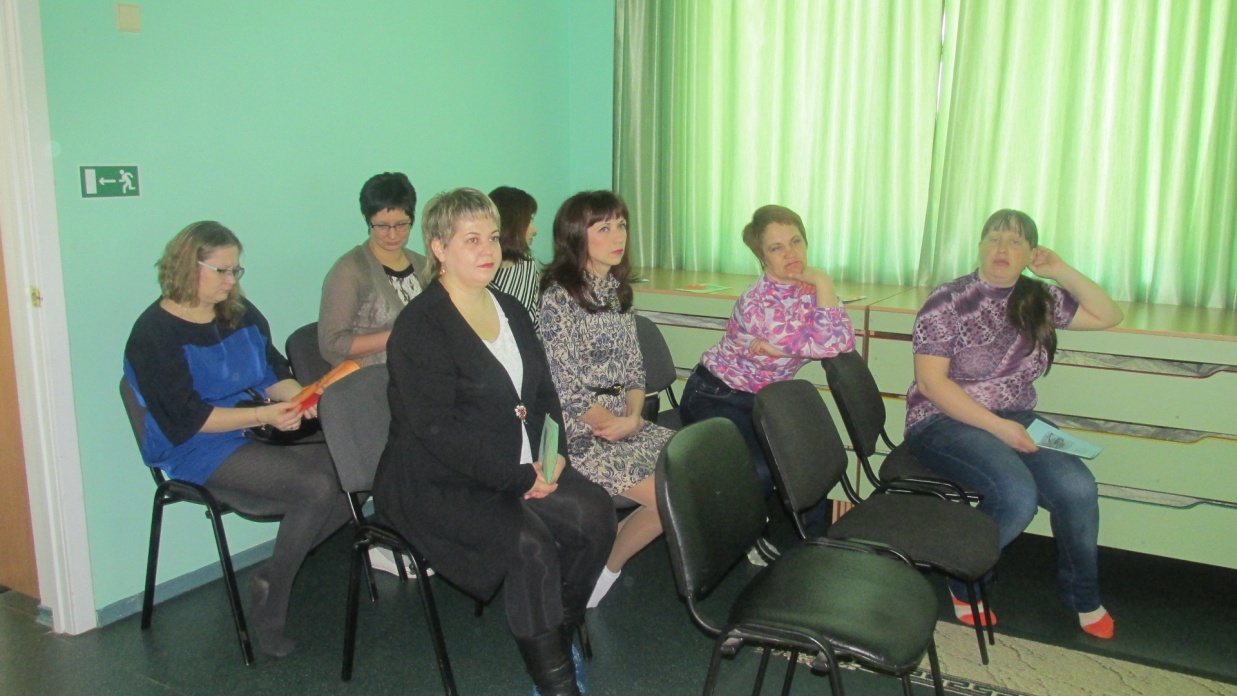 С приветствием выступили наши воспитанники подготовительной группы с песней  «Хорошо у нас в саду!», затем исполнили танец дети, посещающие дополнительную образовательную услугу «Са-фи-данс» 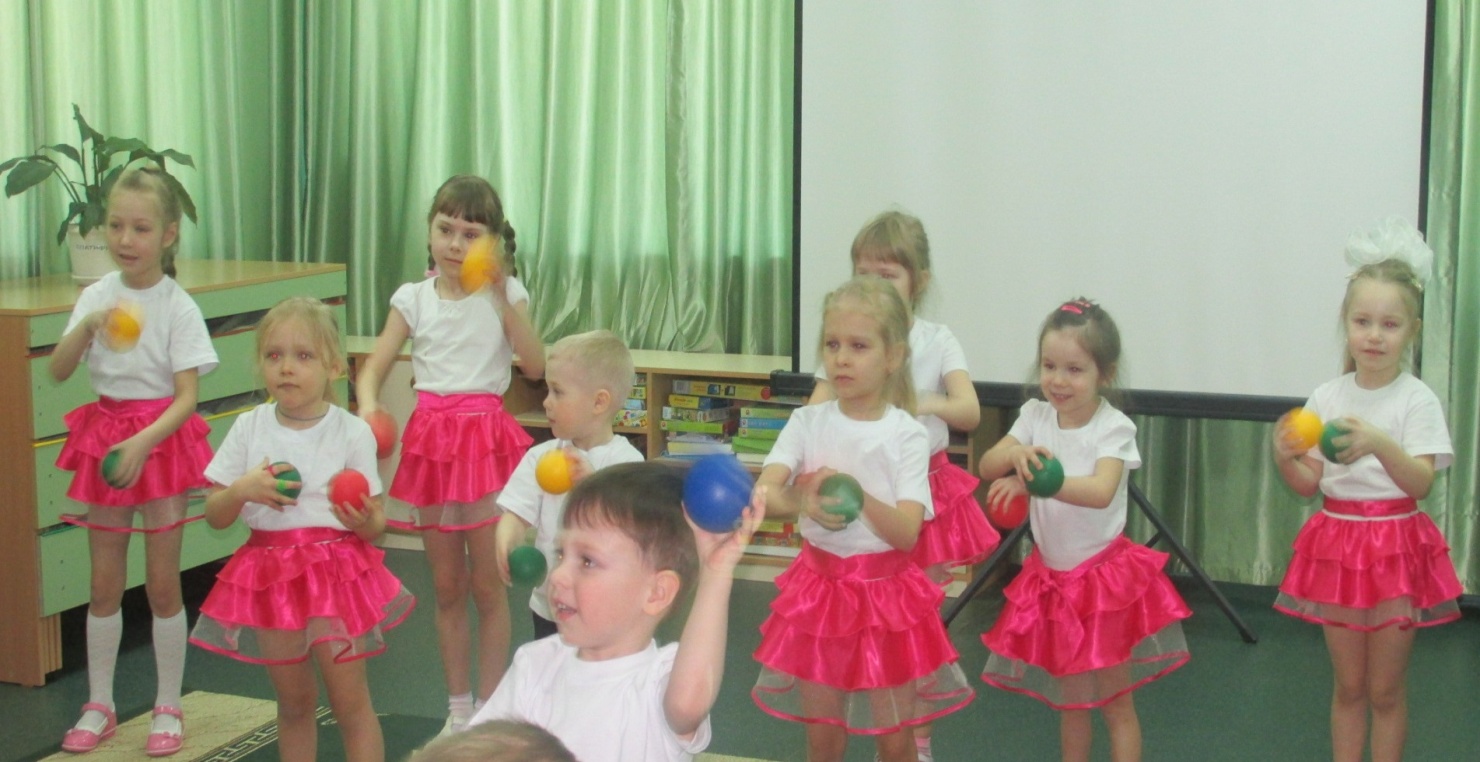 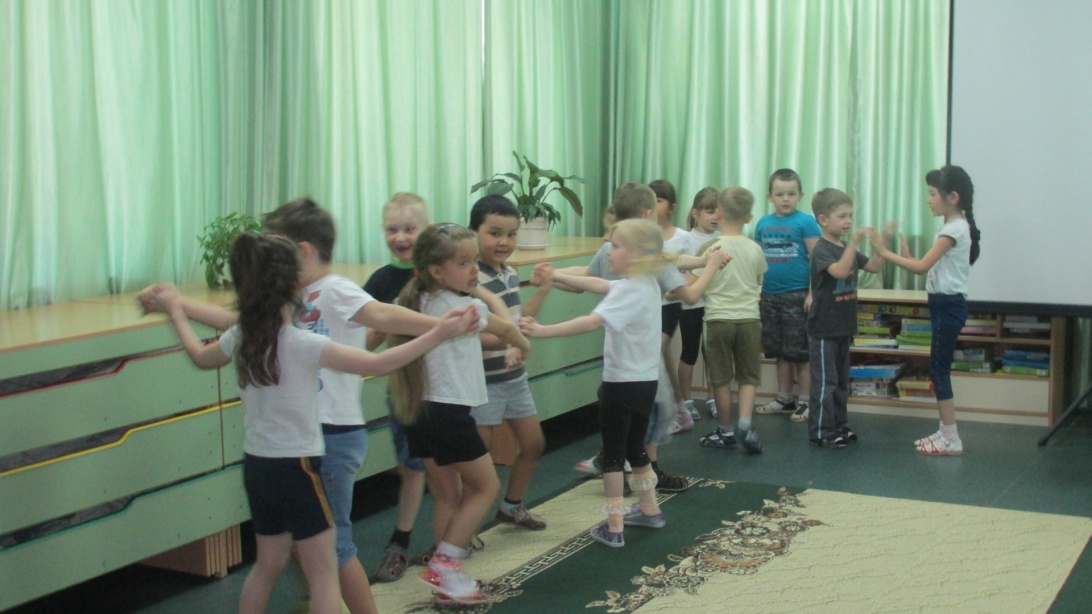 В рамках мастер – классов, родителям пришлось осваивать различные техники  продуктивной направленности  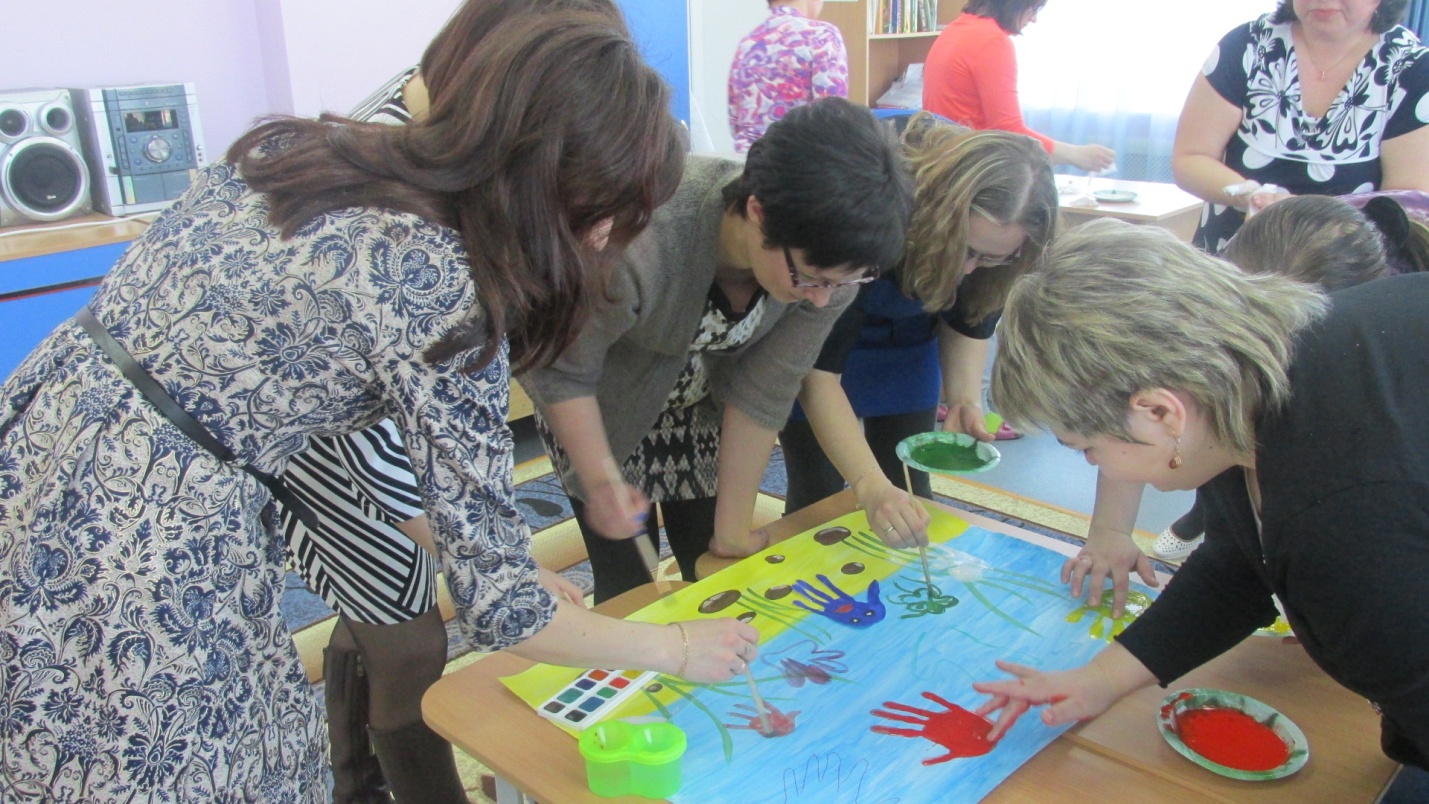 (изобразительная деятельность)     В рамках экспериментальной деятельности, родители раскрывали  свойства  воздуха, воды, соли.  Казалось бы, что может не знать взрослый человек о данном продукте, но на нашем мастер – классе открытий было много! 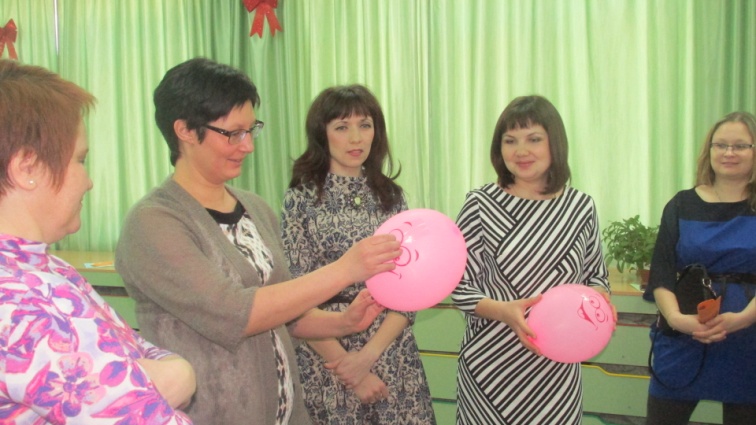 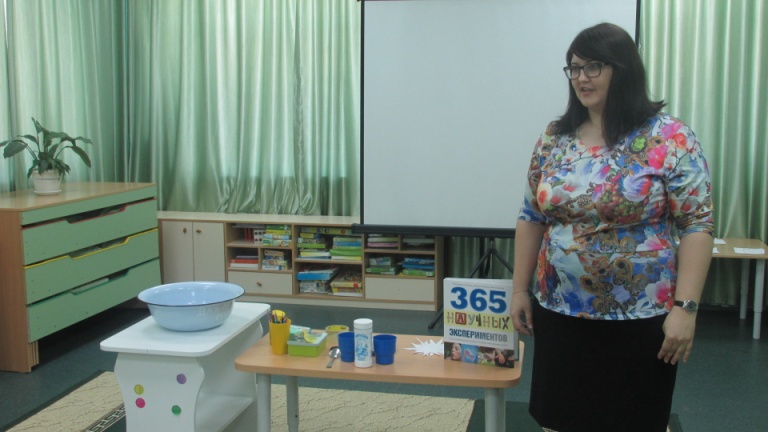 Также был  проведён  мастер-класс  по  платной  дополнительной  услуги «Развива-ка».  Родителям  были предложены игры на развитие памяти, воображения, внимания, всё то, что нужно нашим детям для подготовки к школе 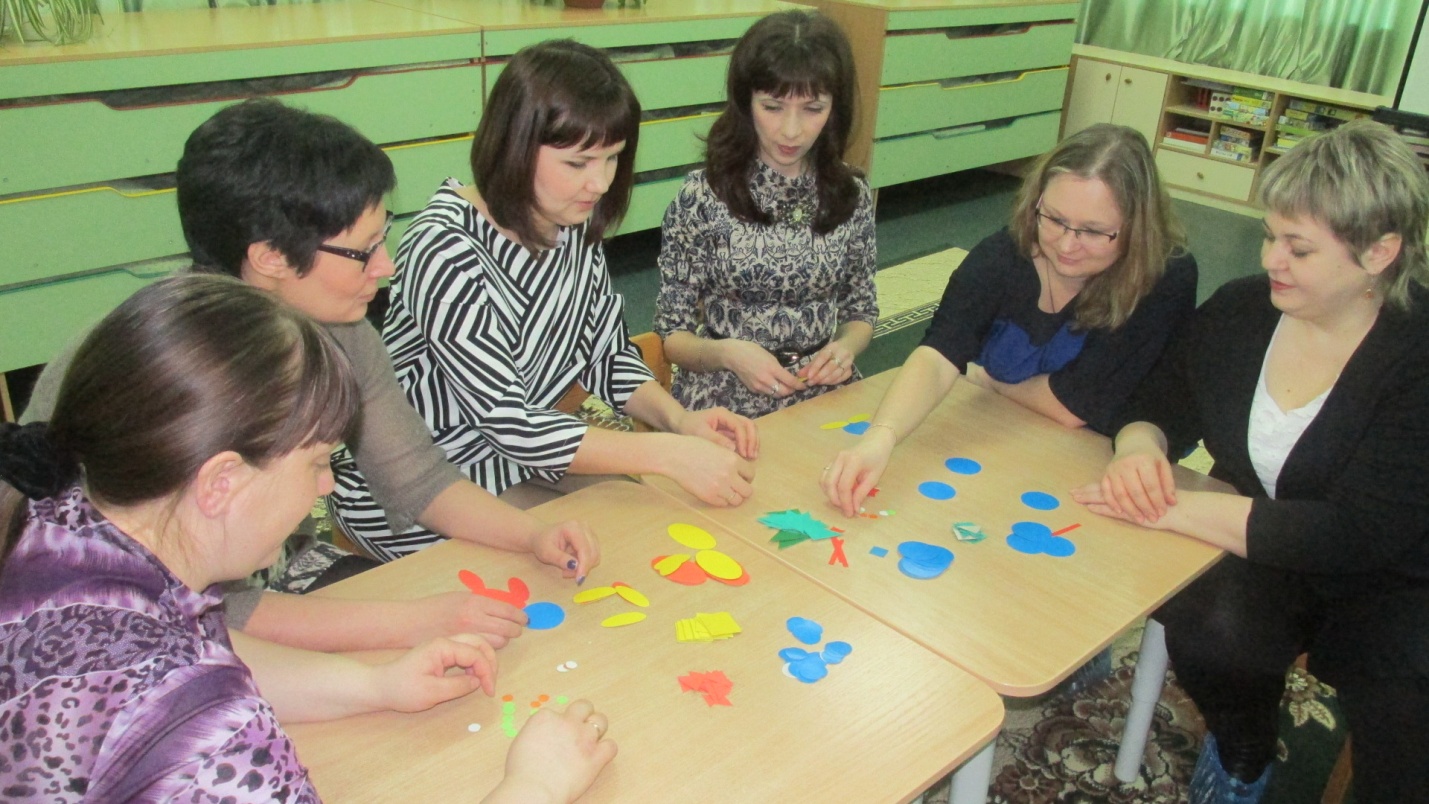 Инструктор по физической культуре продемонстрировала свои новые наработки, оборудования. Большое удовольствие, заряд бодрости и всплеск положительных эмоций получили и дети и  родители.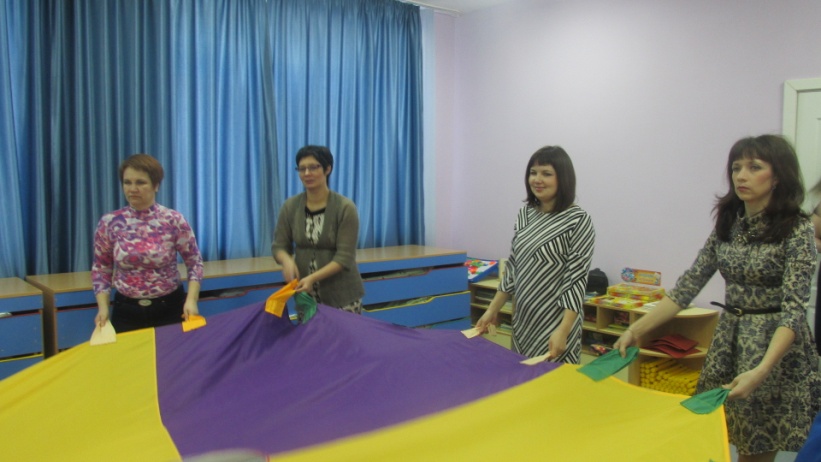 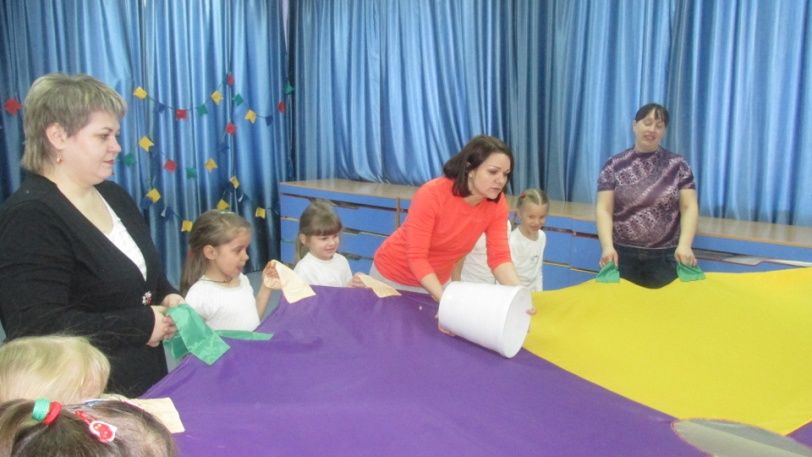 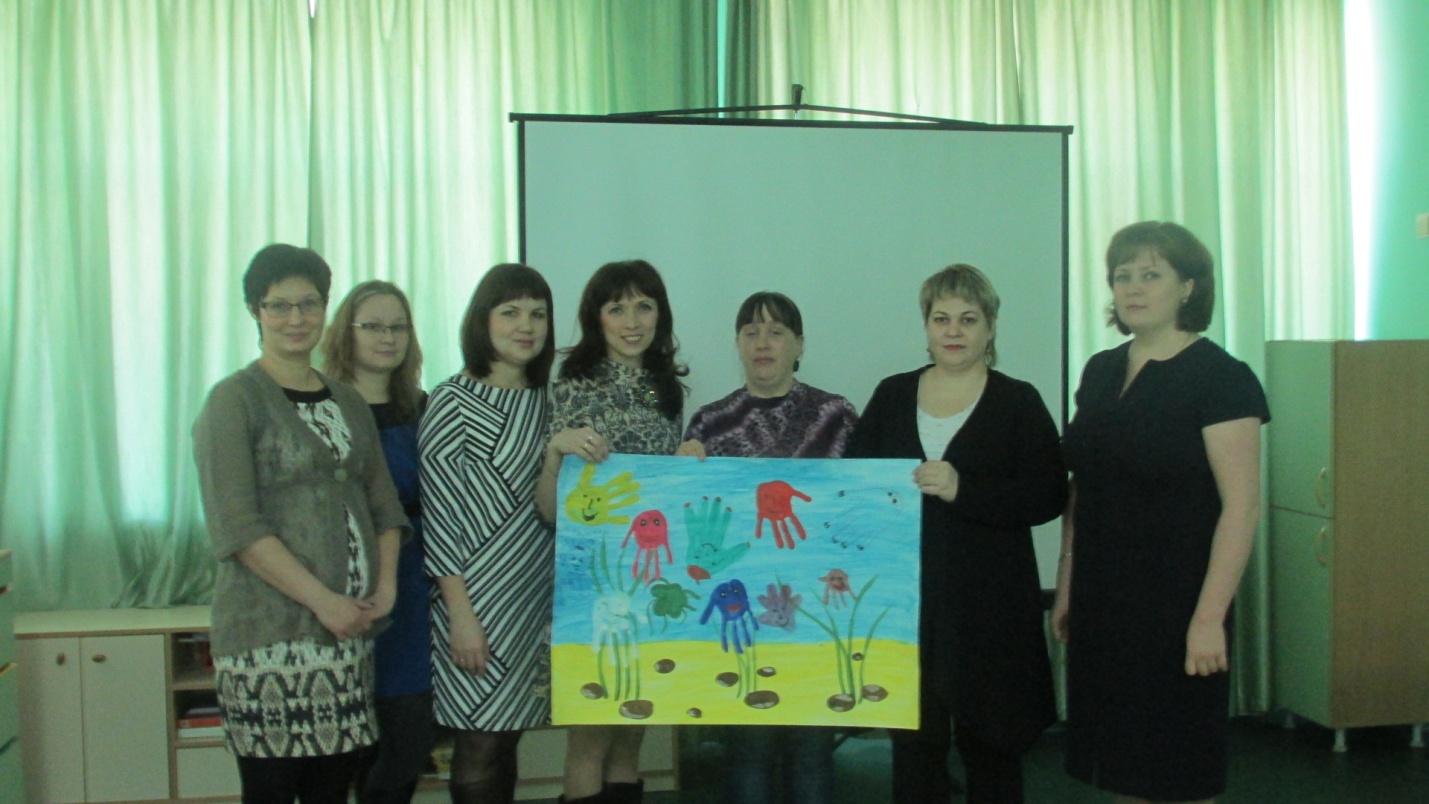 Мы считаем, что нам очень повезло. С помощью профессионального коллектива детского сада удаётся решать многие задачи. Внимательное и ответственное отношение, индивидуальный подход к ребёнку, возможность дополнительного развития – результат превосходит ожидания!Якос Елена Анатольевна